4 majaMiędzynarodowy Dzień Strażaka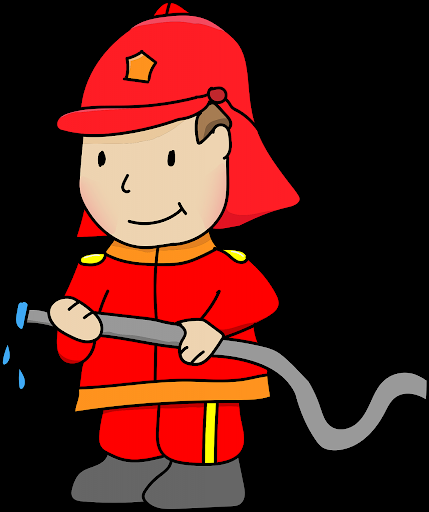 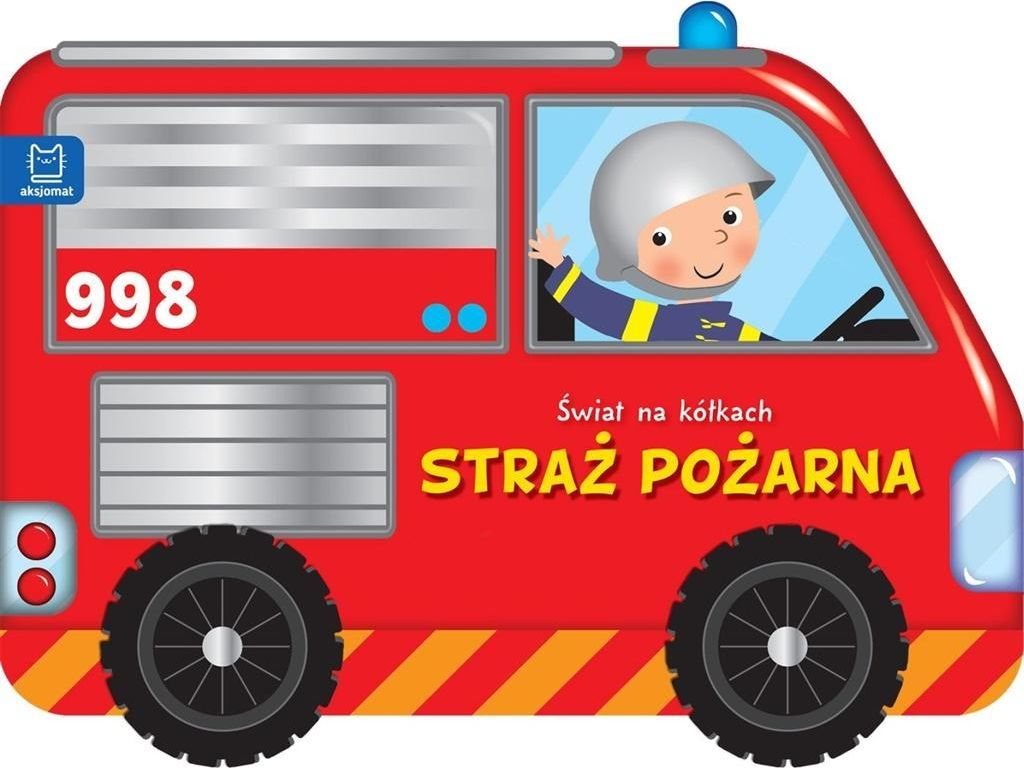    strażak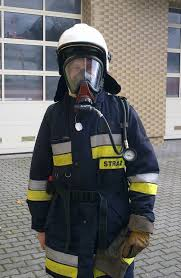  wóz strażacki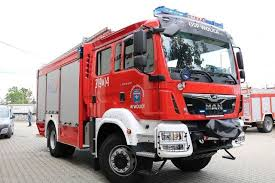  pożar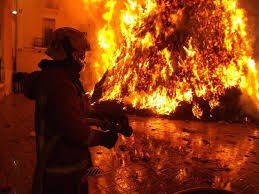  hełm strażaka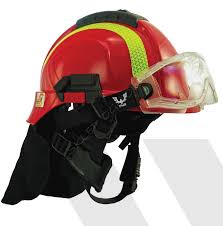 gaśnica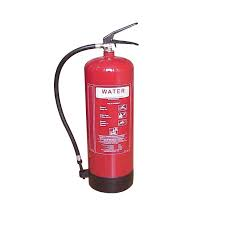 Znajdź drogę…..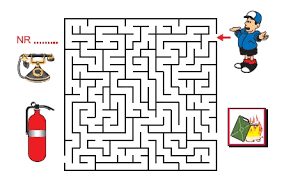 Rozwiąż krzyżówkę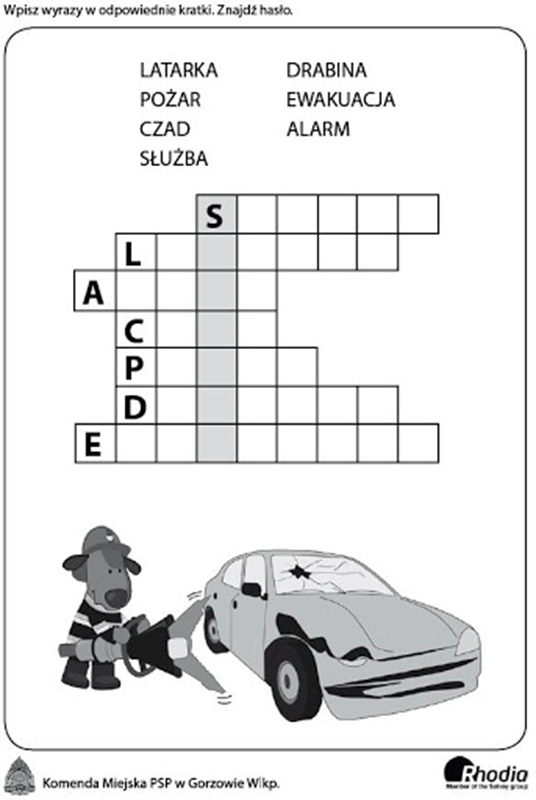 Pomaluj obrazki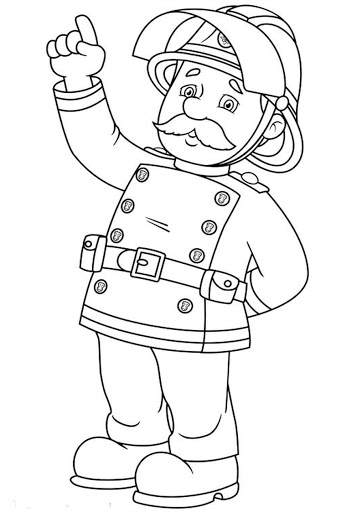 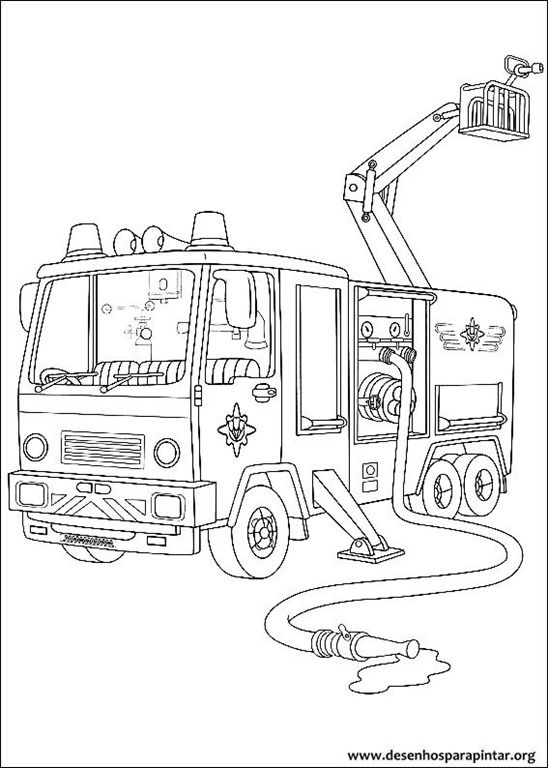 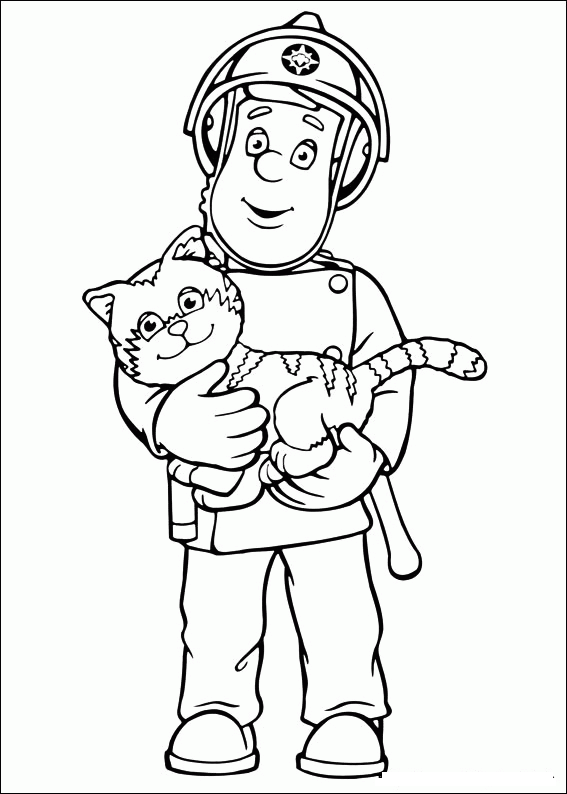 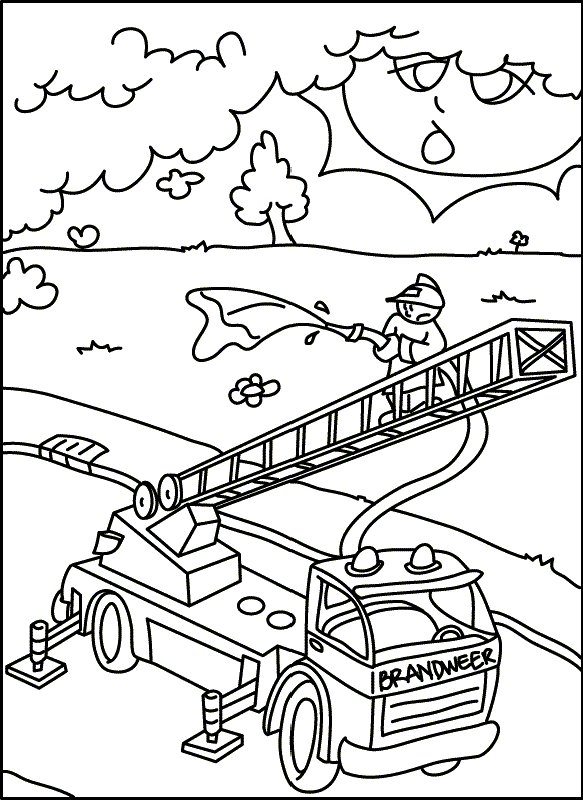 Ważne telefony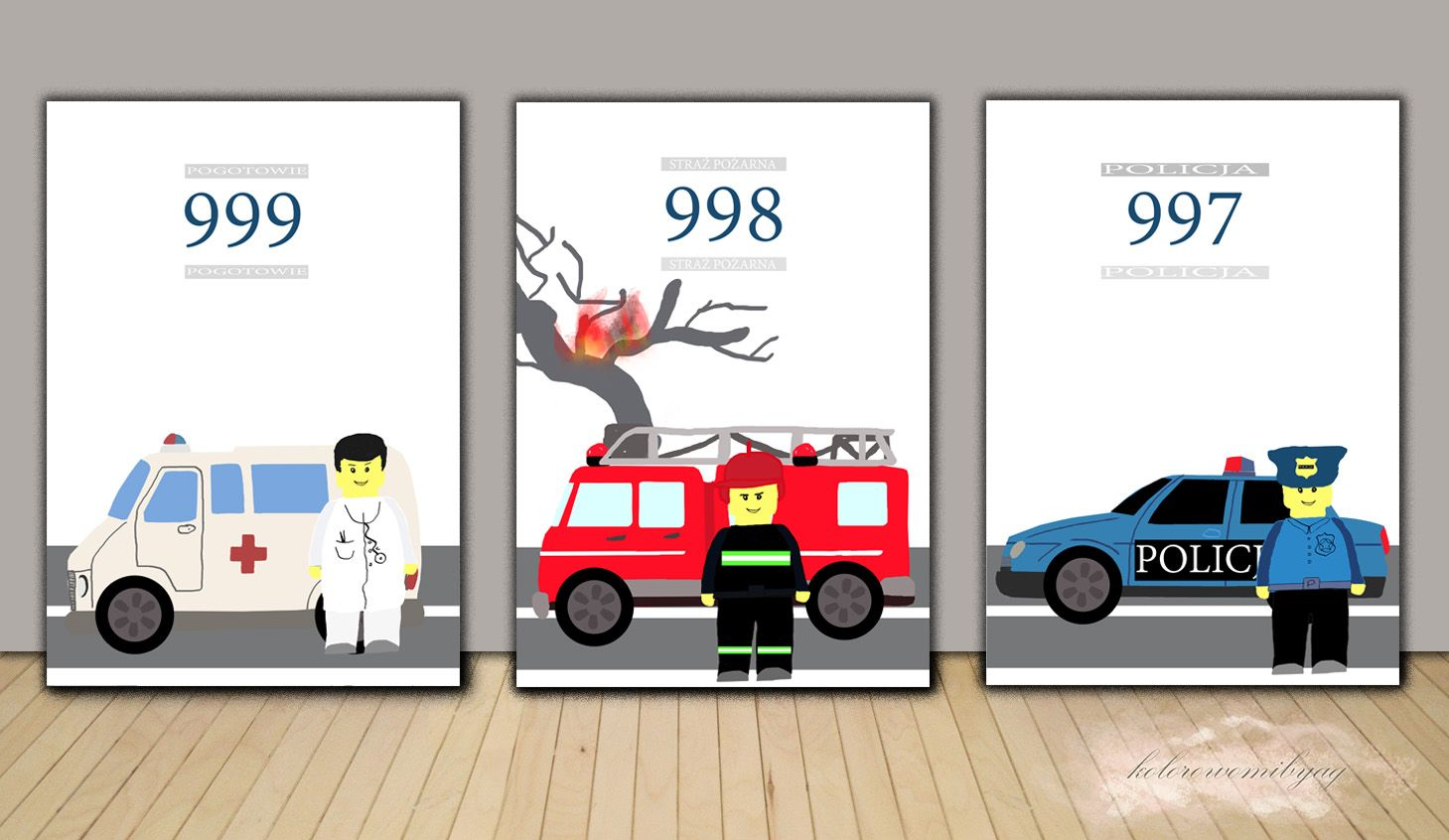 oraz 112